Le décor sonore de mon Haïku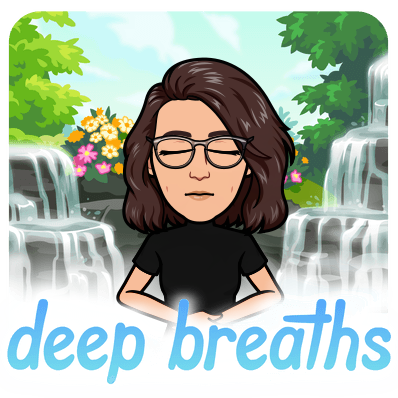 Français – SommatifBUT DE L’ACTIVITÉ :Créer l’ambiance sonore de deux Haïkus (sons qui vont avec le poème).Trouver des sons qui vont avec l’action. Ils doivent faire apparaître des images dans la tête de ceux / celles qui écouteront la pièce.○ Présenter devant la classe.COMMENT FAIRE :-Choisis 2 de tes Haïkus.-Pense à l’action et à l'ambiance que tu veux avoir dans chaque poème.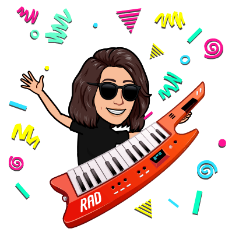 -Trouve ensuite les sons qui vont bien accompagner l’action.OBLIGATOIRE: 1-Fabriquer et/ou enregistrer un minimum de 2 sons.2- Ajouter une musique.* Tu peux fabriquer tes propres sons, mais tu peux aussi utiliser le site: http://www.soundgator.comCOMMENT ENREGISTRER CHEZ TOI?Il faut simplement un micro et un ordinateur. Tu peux aussi brancher des écouteurs de téléphone puisqu’ils contiennent un petit micro.Pour réaliser ton projet, tu auras besoin de l’outil Bandlad, qui te permettra d’enregistrer ta voix et tes sons.DANS BANDLAB (www.bandlab.com)Étape 1-Clique sur ‘’Créer’’ --- ‘’Create’’ (pour créer un nouveau projet)-Sélectionne Voice/mic --- Voix/Micro-Autorise Bandlab à utiliser ton micro-Clique sur le bouton rouge pour enregistrer*Le son ambiant (autour de l’ordinateur) sera enregistré.  Choisis un endroit calme.- Enregistre ton poème en articulant bien chaque mot.  Pour que les mots sortent bien, il faut les dire de façon exagérée.Étape 2Pour ajouter un son du site http://www.soundgator.com/-Choisis le son désiré et télécharge-le.-Clique sur ‘’drop a loop or an audio/MIDI file’’ (au milieu de l’écran)*Pour ton propre son, tu fais la même étape que pour l’enregistrement de ta voix.Étape 3Pour télécharger ton enregistrement- Clique sur ‘’File’’ -  ‘’Download’’ - ‘’Mixdown As’’- Un document MP3 sera téléchargé à ton ordinateur.CRÉER DES IMAGESLes sons doivent créer des images dans la tête de l’auditeur, lui permettre de pouvoir identifier le lieu, s’imaginer des choses. Le lieu choisi est donc très important puisqu’il affecte les sons que tu devras choisir: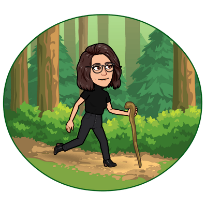 ■ dans la forêt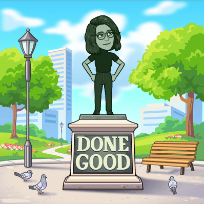 ■ en ville■ dans un parc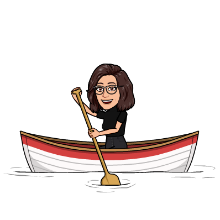 ■ sur la plage                                                                                ■ dans un grotte ■ sur la mer en chaloupe■ etc. METTRE L’ACTION EN PLACELes bruits permettent aux auditeurs de s’imaginer avec plus de détails ce qui se passe & ce qui va se passer.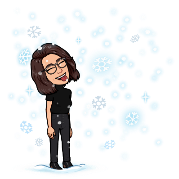 Ex. 1 : l’action se déroule en montagne-bruit du vent, bruit d’aigle, crampons qui marchent dans la neige, il se met à grêler (tu enregistres des grains de maïs soufflé qui tombent sur le comptoir), corde qui craque, bruit de mousqueton.Ex. 2 : l’action se déroule en chaloupe-bruit d’eau, oiseaux qui volent, bruit de bois qui cogne (si tu as des rames).Ex. 4: l’action se déroule en forêt la nuit-bruit d’un hibou, pas dans les feuilles, branche qui craque, bruit des criquets.J’espère que tu prendras plaisir à réaliser ce projet.  J’ai bien hâte d’écouter ton chef-d’œuvre.Sites web :Pour décrire le bruit : https://www.aproposdecriture.com/vocabulaire-du-bruit Pour décrire la senteur : LienHaÏkusÉbauche_____________________________________(5)
_____________________________________(7)
_____________________________________(5)HaÏkusÉbauche_____________________________________(5)
_____________________________________(7)
_____________________________________(5)HaÏkusÉbauche_____________________________________(5)
_____________________________________(7)
_____________________________________(5)HaÏkusÉbauche_____________________________________(5)
_____________________________________(7)
_____________________________________(5)